The Early Italian Renaissance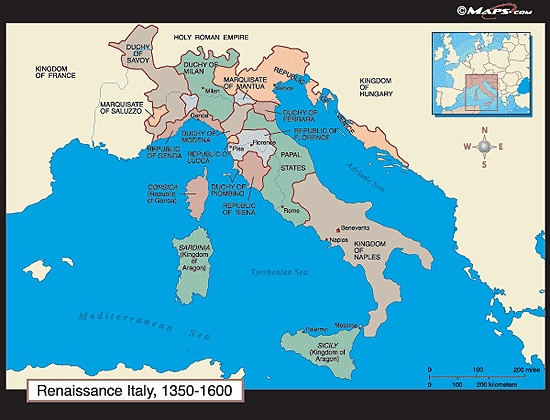 Renaissance means ___________.  In the early 1400s, a cultural rebirth created a period of intense artistic activity throughout Europe that would last for 200 years.  Leaders in this artistic flowering lived in the city of ___________.  Florence was dominated by the ____________, a powerful family who were great _________________________________________.The Florentine artists, fueled by a renewed interest in the ancient _____________________________ as well as in ______________________, created a city of extraordinary beauty. Though magnificent sculpture and architecture were produced, _________________ dominated the art of the Renaissance. Fillippo Brunelleschi 1377-1446What jobs was he famous for?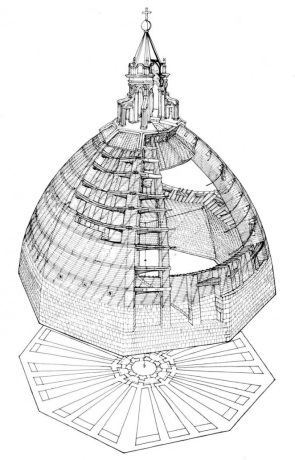 What was his greatest architectural achievement?Besides an architect, what else was Brunelleschi?What is scientific perspective?What happened in 1418?Why did he go to Rome?Dome for the Cathedral of Florence
1420-1436How big is the dome?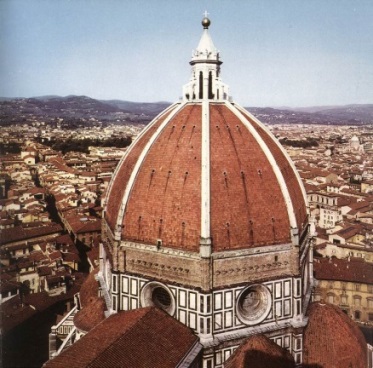 How was his work different than previous Gothic architecture?What is a cupola?Additional  Notes:Lorenzo Ghiberti 1381-1455What does the sacrifice of Isaac illustrate?Why was Ghiberti’s chosen?How many panels were there?BRUNELLESCHI/ GHIBERTI– The Sacrifice of Isaac, competition plaques for the Baptistery Doors in Florence– 1401-02. --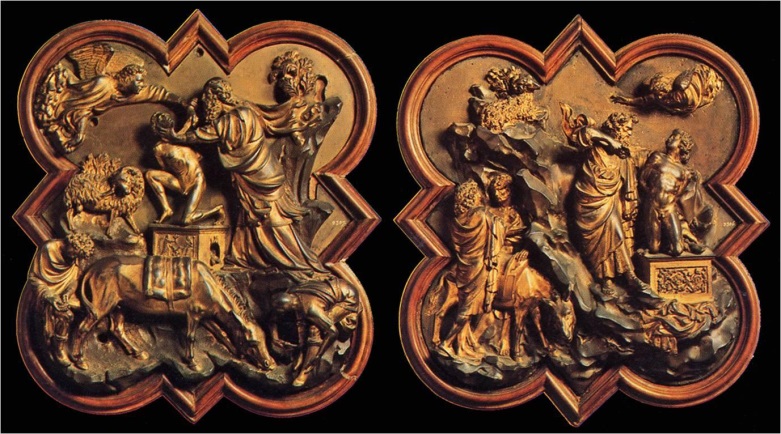 Gates of Paradise
1425-1452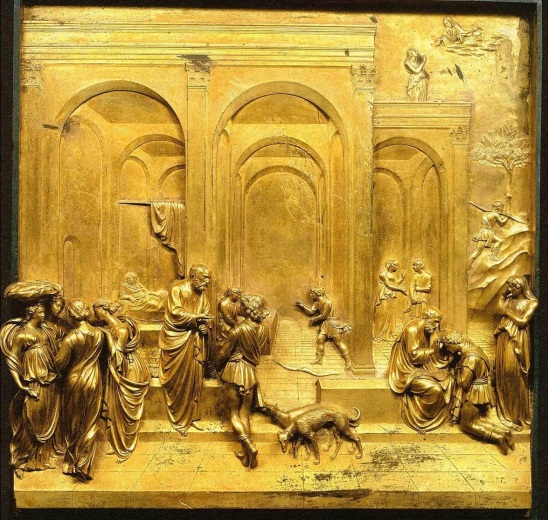 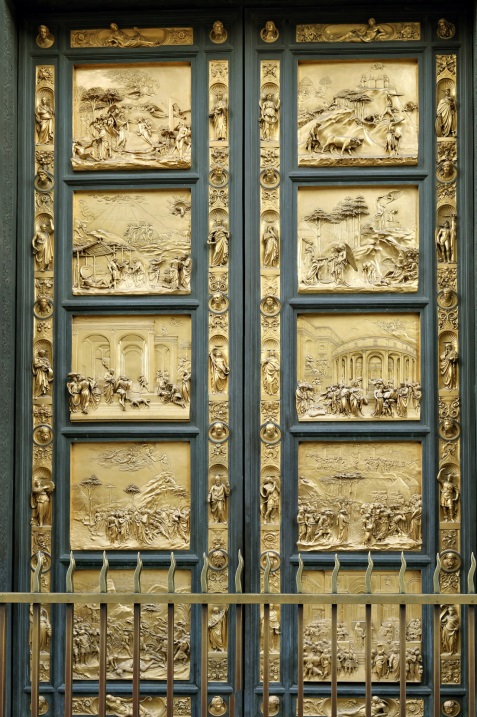 Where is it located?How many panels were there?What does the sacrifice of Isaac illustrate?Donatello 1386-1466What was his work a combination of?What Rose did he mostly use in his sculptures and why?`What did the facial Expression did his statues provide?What did most of his statues look out over?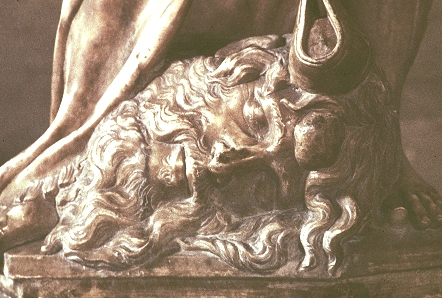 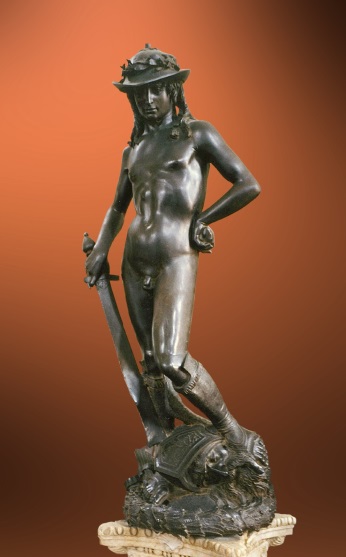 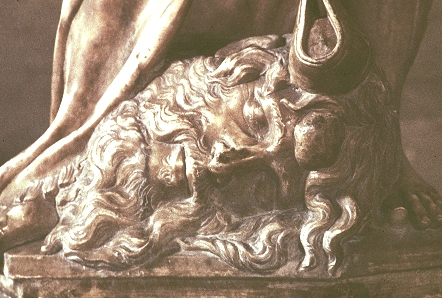 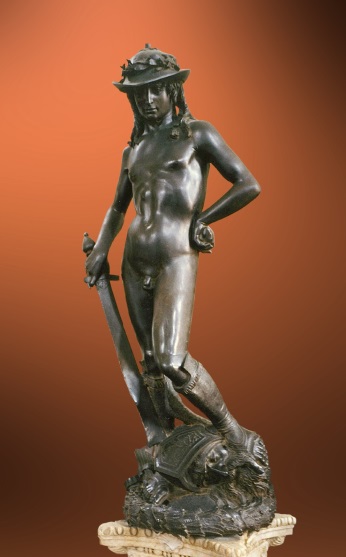 David 1430-1432 Where is it located?What position is he standing in?What is the statue about?Why was David’s victory over Goliath symbolic?Why did the Florentines think it became symbolic?Masaccio 1401-1428How did Masaccio revolutionize the art of painting? How old was he at the time?The Tribute Money 1427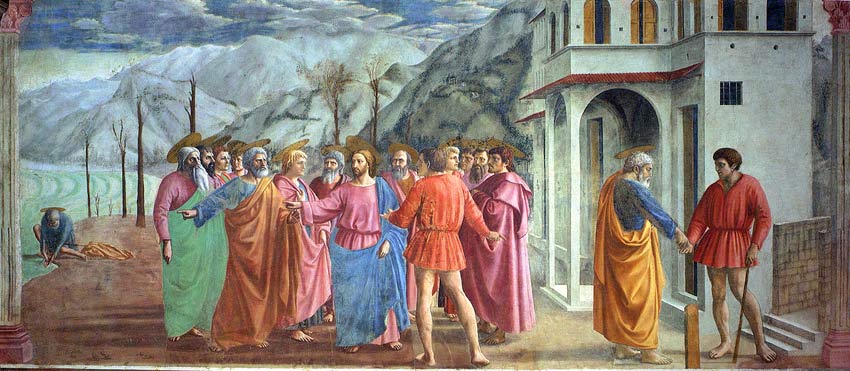 How does he use light in his paintings?What kind of perspective did he use to initiate Renaissance painting in Florence?What is the difference between Masaccio and Giotto’s depth?What kind of painting is it and where is it located?What is going on in the painting?Fra Angelico 1400-1455Where was he born? What happened October 17, 1417?What monastery did he work at?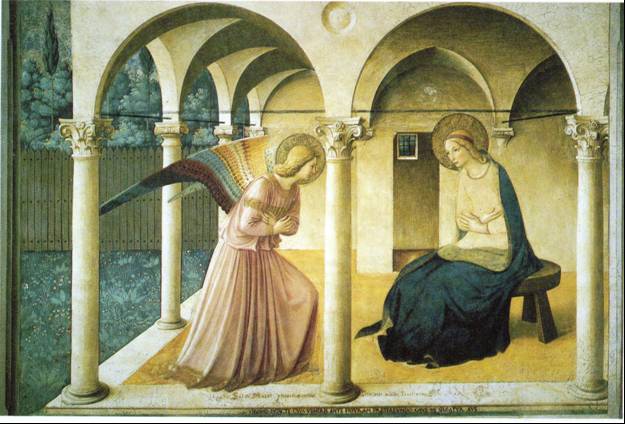 What kind of art did he do at first?Annunciation
1440-1450Who is the woman?What is the name of the small window with bars over it?What is happening in the picture?Additional Notes:Paolo Uccello 1397-1475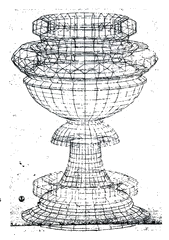 Where was he born? When and where did he die?What was he besides a painter?Who was he an apprentice to?Who was Lorenzo Ghiberti?Battle of San Romano 1445Does this look real? Why or why not?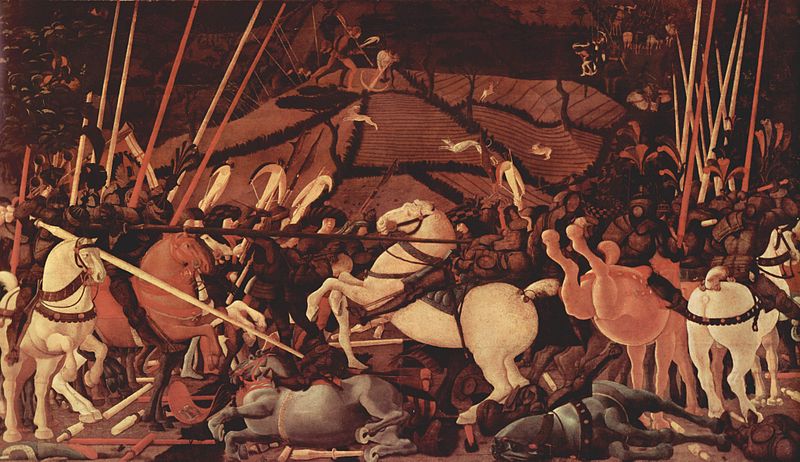 What was this painting once a part of?What do you see?What is this painting about?What was such a great concern to him and his artwork? What was the result?Is there perspective in this painting?Piero della Francesca 1420-1492How long did he study art?Where did he study?What is he well known for?Who were some of his teachers?How is he related to the artists of today?What was on flaw in his work?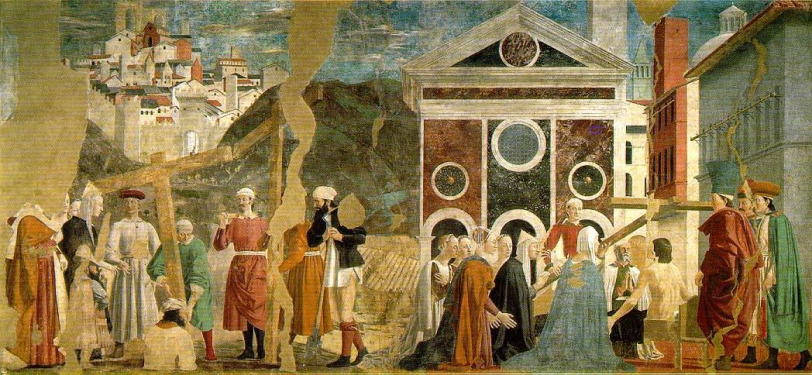 What do you see?What is going on the painting?Where was this located?What is the name of the series of paintings this belongs to?Sandro Botticelli 1445-1510Who was his teacher?Who was he a follower of?Who did he spend most of his life working for? Who are the Medici’s?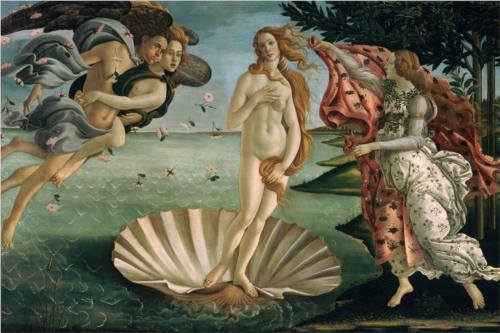 The Birth of Venus 1482Where was it located?What does it illustrate?What is it about?What makes it special?Andrea Mantegna 1431-1506Who was he apprenticing to?Who was he influenced by?What techniques did he use in his artwork?Dead Christ
1466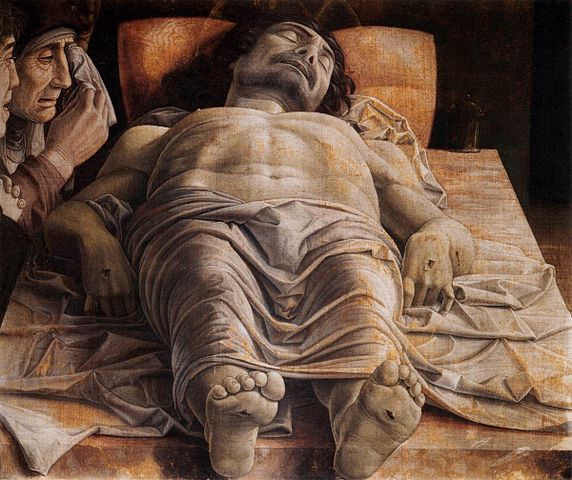 Who is this man?What medium is this? What were the proportions of the painting?Where is this painting now?Additional Notes:Giovanni Bellini 1431-1516What did most of his family do?Who was he influenced by?What city did he live and work in? The Doge Leonardo Loredan 1502Who is this a painting of?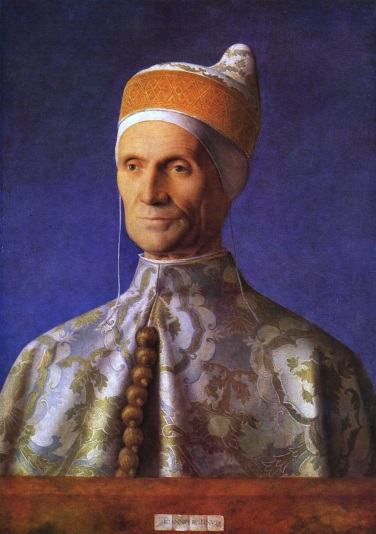 What is the medium?Locate the light source for this portrait.What characteristics in his paintings demonstrate the influence of Northern European painters?